Załącznik nr 3Aktualny stan przepustu w rezerwacie przyrody Ciechocinek.(stan na 15 października 2014 r.)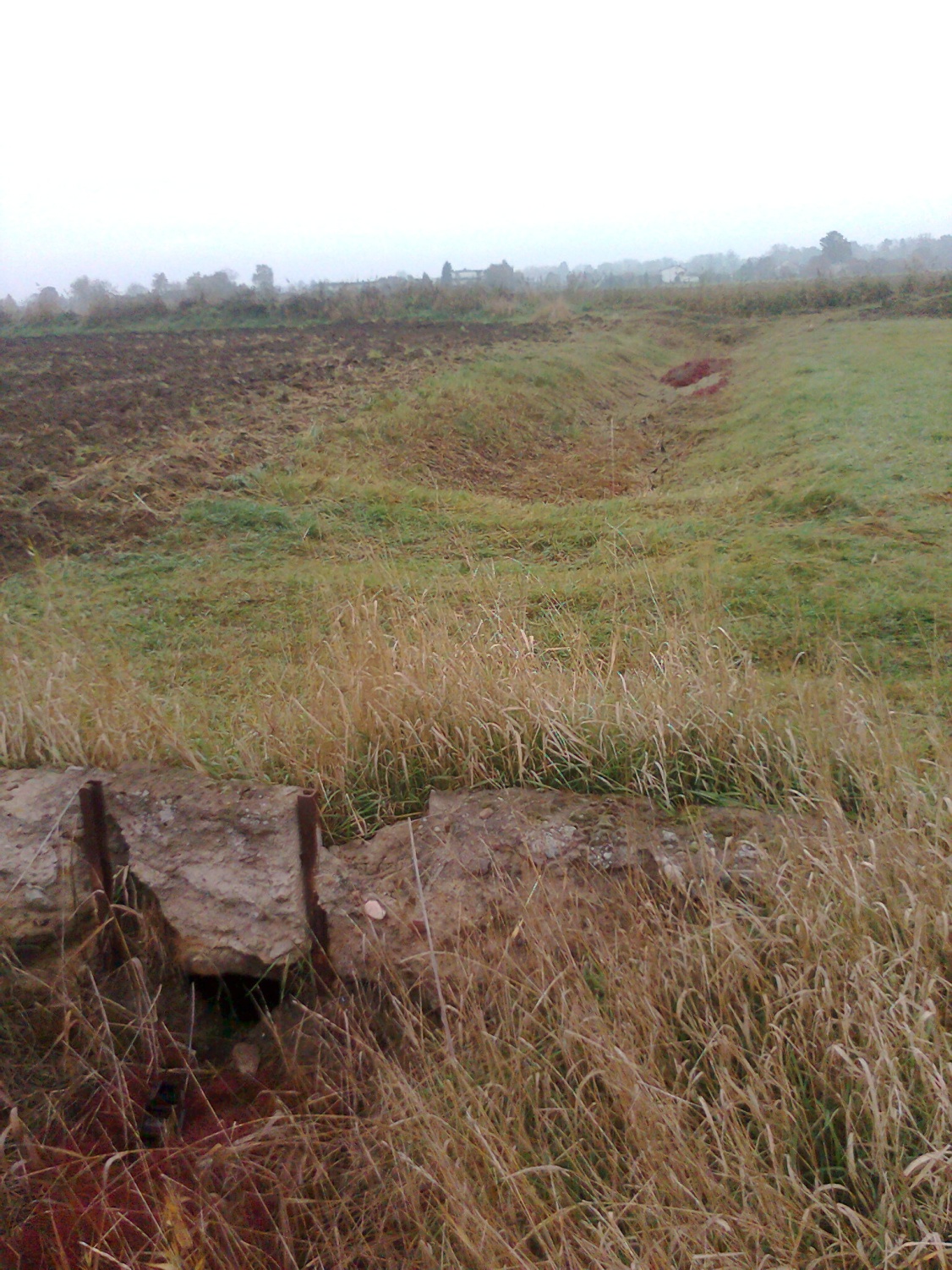 